
c8af2a381c1c427b85ea5a5391243bb9 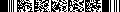 
c8af2a381c1c427b85ea5a5391243bb9 
c8af2a381c1c427b85ea5a5391243bb9 
c8af2a381c1c427b85ea5a5391243bb9 
c8af2a381c1c427b85ea5a5391243bb9 
c8af2a381c1c427b85ea5a5391243bb9 
c8af2a381c1c427b85ea5a5391243bb9 
c8af2a381c1c427b85ea5a5391243bb9 
c8af2a381c1c427b85ea5a5391243bb9 
c8af2a381c1c427b85ea5a5391243bb9 
c8af2a381c1c427b85ea5a5391243bb9 
c8af2a381c1c427b85ea5a5391243bb9 
c8af2a381c1c427b85ea5a5391243bb9 
c8af2a381c1c427b85ea5a5391243bb9 
c8af2a381c1c427b85ea5a5391243bb9 
c8af2a381c1c427b85ea5a5391243bb9 
c8af2a381c1c427b85ea5a5391243bb9 
c8af2a381c1c427b85ea5a5391243bb9 
c8af2a381c1c427b85ea5a5391243bb9 
c8af2a381c1c427b85ea5a5391243bb9 Форма Форма Форма № Р50007№ Р50007№ Р50007Лист записиЛист записиЛист записиЛист записиЛист записиЛист записиЛист записиЛист записиЛист записиЛист записиЛист записиЛист записиЛист записиЛист записиЛист записиЛист записиЛист записиЛист записиЛист записиЛист записиЛист записиЛист записиЛист записиЛист записиЛист записиЛист записиЛист записиЛист записиЕдиного государственного реестра юридических лиц Единого государственного реестра юридических лиц Единого государственного реестра юридических лиц Единого государственного реестра юридических лиц Единого государственного реестра юридических лиц Единого государственного реестра юридических лиц Единого государственного реестра юридических лиц Единого государственного реестра юридических лиц Единого государственного реестра юридических лиц Единого государственного реестра юридических лиц Единого государственного реестра юридических лиц Единого государственного реестра юридических лиц Единого государственного реестра юридических лиц Единого государственного реестра юридических лиц Единого государственного реестра юридических лиц Единого государственного реестра юридических лиц Единого государственного реестра юридических лиц Единого государственного реестра юридических лиц Единого государственного реестра юридических лиц Единого государственного реестра юридических лиц Единого государственного реестра юридических лиц Единого государственного реестра юридических лиц Единого государственного реестра юридических лиц Единого государственного реестра юридических лиц Единого государственного реестра юридических лиц Единого государственного реестра юридических лиц Единого государственного реестра юридических лиц Единого государственного реестра юридических лиц В Единый государственный реестр юридических лиц в отношении юридического В Единый государственный реестр юридических лиц в отношении юридического В Единый государственный реестр юридических лиц в отношении юридического В Единый государственный реестр юридических лиц в отношении юридического В Единый государственный реестр юридических лиц в отношении юридического В Единый государственный реестр юридических лиц в отношении юридического В Единый государственный реестр юридических лиц в отношении юридического В Единый государственный реестр юридических лиц в отношении юридического В Единый государственный реестр юридических лиц в отношении юридического В Единый государственный реестр юридических лиц в отношении юридического В Единый государственный реестр юридических лиц в отношении юридического В Единый государственный реестр юридических лиц в отношении юридического В Единый государственный реестр юридических лиц в отношении юридического В Единый государственный реестр юридических лиц в отношении юридического В Единый государственный реестр юридических лиц в отношении юридического В Единый государственный реестр юридических лиц в отношении юридического В Единый государственный реестр юридических лиц в отношении юридического В Единый государственный реестр юридических лиц в отношении юридического В Единый государственный реестр юридических лиц в отношении юридического В Единый государственный реестр юридических лиц в отношении юридического В Единый государственный реестр юридических лиц в отношении юридического В Единый государственный реестр юридических лиц в отношении юридического В Единый государственный реестр юридических лиц в отношении юридического В Единый государственный реестр юридических лиц в отношении юридического В Единый государственный реестр юридических лиц в отношении юридического В Единый государственный реестр юридических лиц в отношении юридического В Единый государственный реестр юридических лиц в отношении юридического В Единый государственный реестр юридических лиц в отношении юридического лица лица лица лица лица лица лица лица лица лица лица лица лица лица лица лица лица лица лица лица лица лица лица лица лица лица лица лица МУНИЦИПАЛЬНОЕ АВТОНОМНОЕ УЧРЕЖДЕНИЕ КУЛЬТУРЫ "ЦЕНТР СОВРЕМЕННОЙ КУЛЬТУРНОЙ СРЕДЫ ГОРОДСКОГО ОКРУГА БОГДАНОВИЧ"МУНИЦИПАЛЬНОЕ АВТОНОМНОЕ УЧРЕЖДЕНИЕ КУЛЬТУРЫ "ЦЕНТР СОВРЕМЕННОЙ КУЛЬТУРНОЙ СРЕДЫ ГОРОДСКОГО ОКРУГА БОГДАНОВИЧ"МУНИЦИПАЛЬНОЕ АВТОНОМНОЕ УЧРЕЖДЕНИЕ КУЛЬТУРЫ "ЦЕНТР СОВРЕМЕННОЙ КУЛЬТУРНОЙ СРЕДЫ ГОРОДСКОГО ОКРУГА БОГДАНОВИЧ"МУНИЦИПАЛЬНОЕ АВТОНОМНОЕ УЧРЕЖДЕНИЕ КУЛЬТУРЫ "ЦЕНТР СОВРЕМЕННОЙ КУЛЬТУРНОЙ СРЕДЫ ГОРОДСКОГО ОКРУГА БОГДАНОВИЧ"МУНИЦИПАЛЬНОЕ АВТОНОМНОЕ УЧРЕЖДЕНИЕ КУЛЬТУРЫ "ЦЕНТР СОВРЕМЕННОЙ КУЛЬТУРНОЙ СРЕДЫ ГОРОДСКОГО ОКРУГА БОГДАНОВИЧ"МУНИЦИПАЛЬНОЕ АВТОНОМНОЕ УЧРЕЖДЕНИЕ КУЛЬТУРЫ "ЦЕНТР СОВРЕМЕННОЙ КУЛЬТУРНОЙ СРЕДЫ ГОРОДСКОГО ОКРУГА БОГДАНОВИЧ"МУНИЦИПАЛЬНОЕ АВТОНОМНОЕ УЧРЕЖДЕНИЕ КУЛЬТУРЫ "ЦЕНТР СОВРЕМЕННОЙ КУЛЬТУРНОЙ СРЕДЫ ГОРОДСКОГО ОКРУГА БОГДАНОВИЧ"МУНИЦИПАЛЬНОЕ АВТОНОМНОЕ УЧРЕЖДЕНИЕ КУЛЬТУРЫ "ЦЕНТР СОВРЕМЕННОЙ КУЛЬТУРНОЙ СРЕДЫ ГОРОДСКОГО ОКРУГА БОГДАНОВИЧ"МУНИЦИПАЛЬНОЕ АВТОНОМНОЕ УЧРЕЖДЕНИЕ КУЛЬТУРЫ "ЦЕНТР СОВРЕМЕННОЙ КУЛЬТУРНОЙ СРЕДЫ ГОРОДСКОГО ОКРУГА БОГДАНОВИЧ"МУНИЦИПАЛЬНОЕ АВТОНОМНОЕ УЧРЕЖДЕНИЕ КУЛЬТУРЫ "ЦЕНТР СОВРЕМЕННОЙ КУЛЬТУРНОЙ СРЕДЫ ГОРОДСКОГО ОКРУГА БОГДАНОВИЧ"МУНИЦИПАЛЬНОЕ АВТОНОМНОЕ УЧРЕЖДЕНИЕ КУЛЬТУРЫ "ЦЕНТР СОВРЕМЕННОЙ КУЛЬТУРНОЙ СРЕДЫ ГОРОДСКОГО ОКРУГА БОГДАНОВИЧ"МУНИЦИПАЛЬНОЕ АВТОНОМНОЕ УЧРЕЖДЕНИЕ КУЛЬТУРЫ "ЦЕНТР СОВРЕМЕННОЙ КУЛЬТУРНОЙ СРЕДЫ ГОРОДСКОГО ОКРУГА БОГДАНОВИЧ"МУНИЦИПАЛЬНОЕ АВТОНОМНОЕ УЧРЕЖДЕНИЕ КУЛЬТУРЫ "ЦЕНТР СОВРЕМЕННОЙ КУЛЬТУРНОЙ СРЕДЫ ГОРОДСКОГО ОКРУГА БОГДАНОВИЧ"МУНИЦИПАЛЬНОЕ АВТОНОМНОЕ УЧРЕЖДЕНИЕ КУЛЬТУРЫ "ЦЕНТР СОВРЕМЕННОЙ КУЛЬТУРНОЙ СРЕДЫ ГОРОДСКОГО ОКРУГА БОГДАНОВИЧ"МУНИЦИПАЛЬНОЕ АВТОНОМНОЕ УЧРЕЖДЕНИЕ КУЛЬТУРЫ "ЦЕНТР СОВРЕМЕННОЙ КУЛЬТУРНОЙ СРЕДЫ ГОРОДСКОГО ОКРУГА БОГДАНОВИЧ"МУНИЦИПАЛЬНОЕ АВТОНОМНОЕ УЧРЕЖДЕНИЕ КУЛЬТУРЫ "ЦЕНТР СОВРЕМЕННОЙ КУЛЬТУРНОЙ СРЕДЫ ГОРОДСКОГО ОКРУГА БОГДАНОВИЧ"МУНИЦИПАЛЬНОЕ АВТОНОМНОЕ УЧРЕЖДЕНИЕ КУЛЬТУРЫ "ЦЕНТР СОВРЕМЕННОЙ КУЛЬТУРНОЙ СРЕДЫ ГОРОДСКОГО ОКРУГА БОГДАНОВИЧ"МУНИЦИПАЛЬНОЕ АВТОНОМНОЕ УЧРЕЖДЕНИЕ КУЛЬТУРЫ "ЦЕНТР СОВРЕМЕННОЙ КУЛЬТУРНОЙ СРЕДЫ ГОРОДСКОГО ОКРУГА БОГДАНОВИЧ"МУНИЦИПАЛЬНОЕ АВТОНОМНОЕ УЧРЕЖДЕНИЕ КУЛЬТУРЫ "ЦЕНТР СОВРЕМЕННОЙ КУЛЬТУРНОЙ СРЕДЫ ГОРОДСКОГО ОКРУГА БОГДАНОВИЧ"МУНИЦИПАЛЬНОЕ АВТОНОМНОЕ УЧРЕЖДЕНИЕ КУЛЬТУРЫ "ЦЕНТР СОВРЕМЕННОЙ КУЛЬТУРНОЙ СРЕДЫ ГОРОДСКОГО ОКРУГА БОГДАНОВИЧ"МУНИЦИПАЛЬНОЕ АВТОНОМНОЕ УЧРЕЖДЕНИЕ КУЛЬТУРЫ "ЦЕНТР СОВРЕМЕННОЙ КУЛЬТУРНОЙ СРЕДЫ ГОРОДСКОГО ОКРУГА БОГДАНОВИЧ"МУНИЦИПАЛЬНОЕ АВТОНОМНОЕ УЧРЕЖДЕНИЕ КУЛЬТУРЫ "ЦЕНТР СОВРЕМЕННОЙ КУЛЬТУРНОЙ СРЕДЫ ГОРОДСКОГО ОКРУГА БОГДАНОВИЧ"МУНИЦИПАЛЬНОЕ АВТОНОМНОЕ УЧРЕЖДЕНИЕ КУЛЬТУРЫ "ЦЕНТР СОВРЕМЕННОЙ КУЛЬТУРНОЙ СРЕДЫ ГОРОДСКОГО ОКРУГА БОГДАНОВИЧ"МУНИЦИПАЛЬНОЕ АВТОНОМНОЕ УЧРЕЖДЕНИЕ КУЛЬТУРЫ "ЦЕНТР СОВРЕМЕННОЙ КУЛЬТУРНОЙ СРЕДЫ ГОРОДСКОГО ОКРУГА БОГДАНОВИЧ"полное наименование юридического лицаполное наименование юридического лицаполное наименование юридического лицаполное наименование юридического лицаполное наименование юридического лицаполное наименование юридического лицаполное наименование юридического лицаполное наименование юридического лицаполное наименование юридического лицаполное наименование юридического лицаполное наименование юридического лицаполное наименование юридического лицаполное наименование юридического лицаполное наименование юридического лицаполное наименование юридического лицаполное наименование юридического лицаполное наименование юридического лицаполное наименование юридического лицаполное наименование юридического лицаполное наименование юридического лицаполное наименование юридического лицаполное наименование юридического лицаполное наименование юридического лицаполное наименование юридического лицаосновной государственный регистрационный номер (ОГРН) основной государственный регистрационный номер (ОГРН) основной государственный регистрационный номер (ОГРН) основной государственный регистрационный номер (ОГРН) основной государственный регистрационный номер (ОГРН) основной государственный регистрационный номер (ОГРН) основной государственный регистрационный номер (ОГРН) основной государственный регистрационный номер (ОГРН) основной государственный регистрационный номер (ОГРН) основной государственный регистрационный номер (ОГРН) основной государственный регистрационный номер (ОГРН) основной государственный регистрационный номер (ОГРН) основной государственный регистрационный номер (ОГРН) основной государственный регистрационный номер (ОГРН) основной государственный регистрационный номер (ОГРН) основной государственный регистрационный номер (ОГРН) основной государственный регистрационный номер (ОГРН) основной государственный регистрационный номер (ОГРН) основной государственный регистрационный номер (ОГРН) основной государственный регистрационный номер (ОГРН) основной государственный регистрационный номер (ОГРН) основной государственный регистрационный номер (ОГРН) основной государственный регистрационный номер (ОГРН) основной государственный регистрационный номер (ОГРН) основной государственный регистрационный номер (ОГРН) основной государственный регистрационный номер (ОГРН) основной государственный регистрационный номер (ОГРН) основной государственный регистрационный номер (ОГРН) 11333663300009554внесена запись о государственной регистрации изменений, вносимых в учредительные документы юридического лицавнесена запись о государственной регистрации изменений, вносимых в учредительные документы юридического лицавнесена запись о государственной регистрации изменений, вносимых в учредительные документы юридического лицавнесена запись о государственной регистрации изменений, вносимых в учредительные документы юридического лицавнесена запись о государственной регистрации изменений, вносимых в учредительные документы юридического лицавнесена запись о государственной регистрации изменений, вносимых в учредительные документы юридического лицавнесена запись о государственной регистрации изменений, вносимых в учредительные документы юридического лицавнесена запись о государственной регистрации изменений, вносимых в учредительные документы юридического лицавнесена запись о государственной регистрации изменений, вносимых в учредительные документы юридического лицавнесена запись о государственной регистрации изменений, вносимых в учредительные документы юридического лицавнесена запись о государственной регистрации изменений, вносимых в учредительные документы юридического лицавнесена запись о государственной регистрации изменений, вносимых в учредительные документы юридического лицавнесена запись о государственной регистрации изменений, вносимых в учредительные документы юридического лицавнесена запись о государственной регистрации изменений, вносимых в учредительные документы юридического лицавнесена запись о государственной регистрации изменений, вносимых в учредительные документы юридического лицавнесена запись о государственной регистрации изменений, вносимых в учредительные документы юридического лицавнесена запись о государственной регистрации изменений, вносимых в учредительные документы юридического лицавнесена запись о государственной регистрации изменений, вносимых в учредительные документы юридического лицавнесена запись о государственной регистрации изменений, вносимых в учредительные документы юридического лицавнесена запись о государственной регистрации изменений, вносимых в учредительные документы юридического лицавнесена запись о государственной регистрации изменений, вносимых в учредительные документы юридического лицавнесена запись о государственной регистрации изменений, вносимых в учредительные документы юридического лицавнесена запись о государственной регистрации изменений, вносимых в учредительные документы юридического лицавнесена запись о государственной регистрации изменений, вносимых в учредительные документы юридического лица"05""05""05"мартамартамартамарта201920192019года года года года года года года года года года года года года (число)(число)(месяц прописью)(месяц прописью)(месяц прописью)(месяц прописью)(год)(год)(год)за государственным регистрационным номером (ГРН) за государственным регистрационным номером (ГРН) за государственным регистрационным номером (ГРН) за государственным регистрационным номером (ГРН) за государственным регистрационным номером (ГРН) за государственным регистрационным номером (ГРН) за государственным регистрационным номером (ГРН) за государственным регистрационным номером (ГРН) за государственным регистрационным номером (ГРН) за государственным регистрационным номером (ГРН) за государственным регистрационным номером (ГРН) за государственным регистрационным номером (ГРН) за государственным регистрационным номером (ГРН) за государственным регистрационным номером (ГРН) за государственным регистрационным номером (ГРН) за государственным регистрационным номером (ГРН) за государственным регистрационным номером (ГРН) за государственным регистрационным номером (ГРН) за государственным регистрационным номером (ГРН) за государственным регистрационным номером (ГРН) за государственным регистрационным номером (ГРН) за государственным регистрационным номером (ГРН) за государственным регистрационным номером (ГРН) за государственным регистрационным номером (ГРН) 21999665831882661Запись содержит следующие сведения:Запись содержит следующие сведения:Запись содержит следующие сведения:Запись содержит следующие сведения:Запись содержит следующие сведения:Запись содержит следующие сведения:Запись содержит следующие сведения:Запись содержит следующие сведения:Запись содержит следующие сведения:Запись содержит следующие сведения:Запись содержит следующие сведения:Запись содержит следующие сведения:Запись содержит следующие сведения:Запись содержит следующие сведения:Запись содержит следующие сведения:Запись содержит следующие сведения:Запись содержит следующие сведения:Запись содержит следующие сведения:Запись содержит следующие сведения:Запись содержит следующие сведения:Запись содержит следующие сведения:Запись содержит следующие сведения:Запись содержит следующие сведения:Запись содержит следующие сведения:Запись содержит следующие сведения:Запись содержит следующие сведения:Запись содержит следующие сведения:Запись содержит следующие сведения:№ п/пНаименование показателяНаименование показателяНаименование показателяНаименование показателяНаименование показателяНаименование показателяНаименование показателяНаименование показателяНаименование показателяНаименование показателяНаименование показателяНаименование показателяНаименование показателяНаименование показателяНаименование показателяНаименование показателяЗначение показателяЗначение показателяЗначение показателяЗначение показателяЗначение показателяЗначение показателяЗначение показателяЗначение показателяЗначение показателяЗначение показателя122222222222222223333333333Сведения о количестве учредителей (участников) юридического лица, внесенных в Единый государственный реестр юридических лицСведения о количестве учредителей (участников) юридического лица, внесенных в Единый государственный реестр юридических лицСведения о количестве учредителей (участников) юридического лица, внесенных в Единый государственный реестр юридических лицСведения о количестве учредителей (участников) юридического лица, внесенных в Единый государственный реестр юридических лицСведения о количестве учредителей (участников) юридического лица, внесенных в Единый государственный реестр юридических лицСведения о количестве учредителей (участников) юридического лица, внесенных в Единый государственный реестр юридических лицСведения о количестве учредителей (участников) юридического лица, внесенных в Единый государственный реестр юридических лицСведения о количестве учредителей (участников) юридического лица, внесенных в Единый государственный реестр юридических лицСведения о количестве учредителей (участников) юридического лица, внесенных в Единый государственный реестр юридических лицСведения о количестве учредителей (участников) юридического лица, внесенных в Единый государственный реестр юридических лицСведения о количестве учредителей (участников) юридического лица, внесенных в Единый государственный реестр юридических лицСведения о количестве учредителей (участников) юридического лица, внесенных в Единый государственный реестр юридических лицСведения о количестве учредителей (участников) юридического лица, внесенных в Единый государственный реестр юридических лицСведения о количестве учредителей (участников) юридического лица, внесенных в Единый государственный реестр юридических лицСведения о количестве учредителей (участников) юридического лица, внесенных в Единый государственный реестр юридических лицСведения о количестве учредителей (участников) юридического лица, внесенных в Единый государственный реестр юридических лицСведения о количестве учредителей (участников) юридического лица, внесенных в Единый государственный реестр юридических лицСведения о количестве учредителей (участников) юридического лица, внесенных в Единый государственный реестр юридических лицСведения о количестве учредителей (участников) юридического лица, внесенных в Единый государственный реестр юридических лицСведения о количестве учредителей (участников) юридического лица, внесенных в Единый государственный реестр юридических лицСведения о количестве учредителей (участников) юридического лица, внесенных в Единый государственный реестр юридических лицСведения о количестве учредителей (участников) юридического лица, внесенных в Единый государственный реестр юридических лицСведения о количестве учредителей (участников) юридического лица, внесенных в Единый государственный реестр юридических лицСведения о количестве учредителей (участников) юридического лица, внесенных в Единый государственный реестр юридических лицСведения о количестве учредителей (участников) юридического лица, внесенных в Единый государственный реестр юридических лицСведения о количестве учредителей (участников) юридического лица, внесенных в Единый государственный реестр юридических лицСведения о количестве учредителей (участников) юридического лица, внесенных в Единый государственный реестр юридических лиц1Количество учредителей (участников) - всегоКоличество учредителей (участников) - всегоКоличество учредителей (участников) - всегоКоличество учредителей (участников) - всегоКоличество учредителей (участников) - всегоКоличество учредителей (участников) - всегоКоличество учредителей (участников) - всегоКоличество учредителей (участников) - всегоКоличество учредителей (участников) - всегоКоличество учредителей (участников) - всегоКоличество учредителей (участников) - всегоКоличество учредителей (участников) - всегоКоличество учредителей (участников) - всегоКоличество учредителей (участников) - всегоКоличество учредителей (участников) - всегоКоличество учредителей (участников) - всего1111111111в том числев том числев том числев том числев том числев том числев том числев том числев том числев том числев том числев том числев том числев том числев том числев том числев том числев том числев том числев том числев том числев том числев том числев том числев том числев том числев том числе2- юридических лиц- юридических лиц- юридических лиц- юридических лиц- юридических лиц- юридических лиц- юридических лиц- юридических лиц- юридических лиц- юридических лиц- юридических лиц- юридических лиц- юридических лиц- юридических лиц- юридических лиц- юридических лиц00000000003- физических лиц- физических лиц- физических лиц- физических лиц- физических лиц- физических лиц- физических лиц- физических лиц- физических лиц- физических лиц- физических лиц- физических лиц- физических лиц- физических лиц- физических лиц- физических лиц00000000004- прочих- прочих- прочих- прочих- прочих- прочих- прочих- прочих- прочих- прочих- прочих- прочих- прочих- прочих- прочих- прочих1111111111Сведения об учредителях(участниках) - Российской Федерации, субъекте Российской Федерации, муниципальном образовании, внесенные в Единый государственный реестр юридических лицСведения об учредителях(участниках) - Российской Федерации, субъекте Российской Федерации, муниципальном образовании, внесенные в Единый государственный реестр юридических лицСведения об учредителях(участниках) - Российской Федерации, субъекте Российской Федерации, муниципальном образовании, внесенные в Единый государственный реестр юридических лицСведения об учредителях(участниках) - Российской Федерации, субъекте Российской Федерации, муниципальном образовании, внесенные в Единый государственный реестр юридических лицСведения об учредителях(участниках) - Российской Федерации, субъекте Российской Федерации, муниципальном образовании, внесенные в Единый государственный реестр юридических лицСведения об учредителях(участниках) - Российской Федерации, субъекте Российской Федерации, муниципальном образовании, внесенные в Единый государственный реестр юридических лицСведения об учредителях(участниках) - Российской Федерации, субъекте Российской Федерации, муниципальном образовании, внесенные в Единый государственный реестр юридических лицСведения об учредителях(участниках) - Российской Федерации, субъекте Российской Федерации, муниципальном образовании, внесенные в Единый государственный реестр юридических лицСведения об учредителях(участниках) - Российской Федерации, субъекте Российской Федерации, муниципальном образовании, внесенные в Единый государственный реестр юридических лицСведения об учредителях(участниках) - Российской Федерации, субъекте Российской Федерации, муниципальном образовании, внесенные в Единый государственный реестр юридических лицСведения об учредителях(участниках) - Российской Федерации, субъекте Российской Федерации, муниципальном образовании, внесенные в Единый государственный реестр юридических лицСведения об учредителях(участниках) - Российской Федерации, субъекте Российской Федерации, муниципальном образовании, внесенные в Единый государственный реестр юридических лицСведения об учредителях(участниках) - Российской Федерации, субъекте Российской Федерации, муниципальном образовании, внесенные в Единый государственный реестр юридических лицСведения об учредителях(участниках) - Российской Федерации, субъекте Российской Федерации, муниципальном образовании, внесенные в Единый государственный реестр юридических лицСведения об учредителях(участниках) - Российской Федерации, субъекте Российской Федерации, муниципальном образовании, внесенные в Единый государственный реестр юридических лицСведения об учредителях(участниках) - Российской Федерации, субъекте Российской Федерации, муниципальном образовании, внесенные в Единый государственный реестр юридических лицСведения об учредителях(участниках) - Российской Федерации, субъекте Российской Федерации, муниципальном образовании, внесенные в Единый государственный реестр юридических лицСведения об учредителях(участниках) - Российской Федерации, субъекте Российской Федерации, муниципальном образовании, внесенные в Единый государственный реестр юридических лицСведения об учредителях(участниках) - Российской Федерации, субъекте Российской Федерации, муниципальном образовании, внесенные в Единый государственный реестр юридических лицСведения об учредителях(участниках) - Российской Федерации, субъекте Российской Федерации, муниципальном образовании, внесенные в Единый государственный реестр юридических лицСведения об учредителях(участниках) - Российской Федерации, субъекте Российской Федерации, муниципальном образовании, внесенные в Единый государственный реестр юридических лицСведения об учредителях(участниках) - Российской Федерации, субъекте Российской Федерации, муниципальном образовании, внесенные в Единый государственный реестр юридических лицСведения об учредителях(участниках) - Российской Федерации, субъекте Российской Федерации, муниципальном образовании, внесенные в Единый государственный реестр юридических лицСведения об учредителях(участниках) - Российской Федерации, субъекте Российской Федерации, муниципальном образовании, внесенные в Единый государственный реестр юридических лицСведения об учредителях(участниках) - Российской Федерации, субъекте Российской Федерации, муниципальном образовании, внесенные в Единый государственный реестр юридических лицСведения об учредителях(участниках) - Российской Федерации, субъекте Российской Федерации, муниципальном образовании, внесенные в Единый государственный реестр юридических лицСведения об учредителях(участниках) - Российской Федерации, субъекте Российской Федерации, муниципальном образовании, внесенные в Единый государственный реестр юридических лиц5Причина внесения сведенийПричина внесения сведенийПричина внесения сведенийПричина внесения сведенийПричина внесения сведенийПричина внесения сведенийПричина внесения сведенийПричина внесения сведенийПричина внесения сведенийПричина внесения сведенийПричина внесения сведенийПричина внесения сведенийПричина внесения сведенийПричина внесения сведенийПричина внесения сведенийПричина внесения сведенийИзменение сведений об участнике юридического лицаИзменение сведений об участнике юридического лицаИзменение сведений об участнике юридического лицаИзменение сведений об участнике юридического лицаИзменение сведений об участнике юридического лицаИзменение сведений об участнике юридического лицаИзменение сведений об участнике юридического лицаИзменение сведений об участнике юридического лицаИзменение сведений об участнике юридического лицаИзменение сведений об участнике юридического лица6Учредитель (участник)Учредитель (участник)Учредитель (участник)Учредитель (участник)Учредитель (участник)Учредитель (участник)Учредитель (участник)Учредитель (участник)Учредитель (участник)Учредитель (участник)Учредитель (участник)Учредитель (участник)Учредитель (участник)Учредитель (участник)Учредитель (участник)Учредитель (участник)Муниципальное образованиеМуниципальное образованиеМуниципальное образованиеМуниципальное образованиеМуниципальное образованиеМуниципальное образованиеМуниципальное образованиеМуниципальное образованиеМуниципальное образованиеМуниципальное образование7Субъект Российской ФедерацииСубъект Российской ФедерацииСубъект Российской ФедерацииСубъект Российской ФедерацииСубъект Российской ФедерацииСубъект Российской ФедерацииСубъект Российской ФедерацииСубъект Российской ФедерацииСубъект Российской ФедерацииСубъект Российской ФедерацииСубъект Российской ФедерацииСубъект Российской ФедерацииСубъект Российской ФедерацииСубъект Российской ФедерацииСубъект Российской ФедерацииСубъект Российской ФедерацииСвердловская облСвердловская облСвердловская облСвердловская облСвердловская облСвердловская облСвердловская облСвердловская облСвердловская облСвердловская обл8Муниципальное образованиеМуниципальное образованиеМуниципальное образованиеМуниципальное образованиеМуниципальное образованиеМуниципальное образованиеМуниципальное образованиеМуниципальное образованиеМуниципальное образованиеМуниципальное образованиеМуниципальное образованиеМуниципальное образованиеМуниципальное образованиеМуниципальное образованиеМуниципальное образованиеМуниципальное образованиеГОРОДСКОЙ ОКРУГ БОГДАНОВИЧГОРОДСКОЙ ОКРУГ БОГДАНОВИЧГОРОДСКОЙ ОКРУГ БОГДАНОВИЧГОРОДСКОЙ ОКРУГ БОГДАНОВИЧГОРОДСКОЙ ОКРУГ БОГДАНОВИЧГОРОДСКОЙ ОКРУГ БОГДАНОВИЧГОРОДСКОЙ ОКРУГ БОГДАНОВИЧГОРОДСКОЙ ОКРУГ БОГДАНОВИЧГОРОДСКОЙ ОКРУГ БОГДАНОВИЧГОРОДСКОЙ ОКРУГ БОГДАНОВИЧСведения об органе государственной власти, органе местного самоуправления - юридическом лице осуществляющем права участникаСведения об органе государственной власти, органе местного самоуправления - юридическом лице осуществляющем права участникаСведения об органе государственной власти, органе местного самоуправления - юридическом лице осуществляющем права участникаСведения об органе государственной власти, органе местного самоуправления - юридическом лице осуществляющем права участникаСведения об органе государственной власти, органе местного самоуправления - юридическом лице осуществляющем права участникаСведения об органе государственной власти, органе местного самоуправления - юридическом лице осуществляющем права участникаСведения об органе государственной власти, органе местного самоуправления - юридическом лице осуществляющем права участникаСведения об органе государственной власти, органе местного самоуправления - юридическом лице осуществляющем права участникаСведения об органе государственной власти, органе местного самоуправления - юридическом лице осуществляющем права участникаСведения об органе государственной власти, органе местного самоуправления - юридическом лице осуществляющем права участникаСведения об органе государственной власти, органе местного самоуправления - юридическом лице осуществляющем права участникаСведения об органе государственной власти, органе местного самоуправления - юридическом лице осуществляющем права участникаСведения об органе государственной власти, органе местного самоуправления - юридическом лице осуществляющем права участникаСведения об органе государственной власти, органе местного самоуправления - юридическом лице осуществляющем права участникаСведения об органе государственной власти, органе местного самоуправления - юридическом лице осуществляющем права участникаСведения об органе государственной власти, органе местного самоуправления - юридическом лице осуществляющем права участникаСведения об органе государственной власти, органе местного самоуправления - юридическом лице осуществляющем права участникаСведения об органе государственной власти, органе местного самоуправления - юридическом лице осуществляющем права участникаСведения об органе государственной власти, органе местного самоуправления - юридическом лице осуществляющем права участникаСведения об органе государственной власти, органе местного самоуправления - юридическом лице осуществляющем права участникаСведения об органе государственной власти, органе местного самоуправления - юридическом лице осуществляющем права участникаСведения об органе государственной власти, органе местного самоуправления - юридическом лице осуществляющем права участникаСведения об органе государственной власти, органе местного самоуправления - юридическом лице осуществляющем права участникаСведения об органе государственной власти, органе местного самоуправления - юридическом лице осуществляющем права участникаСведения об органе государственной власти, органе местного самоуправления - юридическом лице осуществляющем права участникаСведения об органе государственной власти, органе местного самоуправления - юридическом лице осуществляющем права участникаСведения об органе государственной власти, органе местного самоуправления - юридическом лице осуществляющем права участника9Полное наименование юридического лицаПолное наименование юридического лицаПолное наименование юридического лицаПолное наименование юридического лицаПолное наименование юридического лицаПолное наименование юридического лицаПолное наименование юридического лицаПолное наименование юридического лицаПолное наименование юридического лицаПолное наименование юридического лицаПолное наименование юридического лицаПолное наименование юридического лицаПолное наименование юридического лицаПолное наименование юридического лицаПолное наименование юридического лицаПолное наименование юридического лицаАДМИНИСТРАЦИЯ ГОРОДСКОГО ОКРУГА БОГДАНОВИЧАДМИНИСТРАЦИЯ ГОРОДСКОГО ОКРУГА БОГДАНОВИЧАДМИНИСТРАЦИЯ ГОРОДСКОГО ОКРУГА БОГДАНОВИЧАДМИНИСТРАЦИЯ ГОРОДСКОГО ОКРУГА БОГДАНОВИЧАДМИНИСТРАЦИЯ ГОРОДСКОГО ОКРУГА БОГДАНОВИЧАДМИНИСТРАЦИЯ ГОРОДСКОГО ОКРУГА БОГДАНОВИЧАДМИНИСТРАЦИЯ ГОРОДСКОГО ОКРУГА БОГДАНОВИЧАДМИНИСТРАЦИЯ ГОРОДСКОГО ОКРУГА БОГДАНОВИЧАДМИНИСТРАЦИЯ ГОРОДСКОГО ОКРУГА БОГДАНОВИЧАДМИНИСТРАЦИЯ ГОРОДСКОГО ОКРУГА БОГДАНОВИЧ10Основной государственный регистрационный номер (ОГРН)Основной государственный регистрационный номер (ОГРН)Основной государственный регистрационный номер (ОГРН)Основной государственный регистрационный номер (ОГРН)Основной государственный регистрационный номер (ОГРН)Основной государственный регистрационный номер (ОГРН)Основной государственный регистрационный номер (ОГРН)Основной государственный регистрационный номер (ОГРН)Основной государственный регистрационный номер (ОГРН)Основной государственный регистрационный номер (ОГРН)Основной государственный регистрационный номер (ОГРН)Основной государственный регистрационный номер (ОГРН)Основной государственный регистрационный номер (ОГРН)Основной государственный регистрационный номер (ОГРН)Основной государственный регистрационный номер (ОГРН)Основной государственный регистрационный номер (ОГРН)102660070744010266007074401026600707440102660070744010266007074401026600707440102660070744010266007074401026600707440102660070744011Идентификационный номер налогоплательщика (ИНН)Идентификационный номер налогоплательщика (ИНН)Идентификационный номер налогоплательщика (ИНН)Идентификационный номер налогоплательщика (ИНН)Идентификационный номер налогоплательщика (ИНН)Идентификационный номер налогоплательщика (ИНН)Идентификационный номер налогоплательщика (ИНН)Идентификационный номер налогоплательщика (ИНН)Идентификационный номер налогоплательщика (ИНН)Идентификационный номер налогоплательщика (ИНН)Идентификационный номер налогоплательщика (ИНН)Идентификационный номер налогоплательщика (ИНН)Идентификационный номер налогоплательщика (ИНН)Идентификационный номер налогоплательщика (ИНН)Идентификационный номер налогоплательщика (ИНН)Идентификационный номер налогоплательщика (ИНН)6605003142660500314266050031426605003142660500314266050031426605003142660500314266050031426605003142Сведения о заявителях при данном виде регистрацииСведения о заявителях при данном виде регистрацииСведения о заявителях при данном виде регистрацииСведения о заявителях при данном виде регистрацииСведения о заявителях при данном виде регистрацииСведения о заявителях при данном виде регистрацииСведения о заявителях при данном виде регистрацииСведения о заявителях при данном виде регистрацииСведения о заявителях при данном виде регистрацииСведения о заявителях при данном виде регистрацииСведения о заявителях при данном виде регистрацииСведения о заявителях при данном виде регистрацииСведения о заявителях при данном виде регистрацииСведения о заявителях при данном виде регистрацииСведения о заявителях при данном виде регистрацииСведения о заявителях при данном виде регистрацииСведения о заявителях при данном виде регистрацииСведения о заявителях при данном виде регистрацииСведения о заявителях при данном виде регистрацииСведения о заявителях при данном виде регистрацииСведения о заявителях при данном виде регистрацииСведения о заявителях при данном виде регистрацииСведения о заявителях при данном виде регистрацииСведения о заявителях при данном виде регистрацииСведения о заявителях при данном виде регистрацииСведения о заявителях при данном виде регистрацииСведения о заявителях при данном виде регистрации12Вид заявителяВид заявителяВид заявителяВид заявителяВид заявителяВид заявителяВид заявителяВид заявителяВид заявителяВид заявителяВид заявителяВид заявителяВид заявителяВид заявителяВид заявителяВид заявителяЛицо, действующее от имени юридического лица без доверенностиЛицо, действующее от имени юридического лица без доверенностиЛицо, действующее от имени юридического лица без доверенностиЛицо, действующее от имени юридического лица без доверенностиЛицо, действующее от имени юридического лица без доверенностиЛицо, действующее от имени юридического лица без доверенностиЛицо, действующее от имени юридического лица без доверенностиЛицо, действующее от имени юридического лица без доверенностиЛицо, действующее от имени юридического лица без доверенностиЛицо, действующее от имени юридического лица без доверенностиДанные заявителя, физического лицаДанные заявителя, физического лицаДанные заявителя, физического лицаДанные заявителя, физического лицаДанные заявителя, физического лицаДанные заявителя, физического лицаДанные заявителя, физического лицаДанные заявителя, физического лицаДанные заявителя, физического лицаДанные заявителя, физического лицаДанные заявителя, физического лицаДанные заявителя, физического лицаДанные заявителя, физического лицаДанные заявителя, физического лицаДанные заявителя, физического лицаДанные заявителя, физического лицаДанные заявителя, физического лицаДанные заявителя, физического лицаДанные заявителя, физического лицаДанные заявителя, физического лицаДанные заявителя, физического лицаДанные заявителя, физического лицаДанные заявителя, физического лицаДанные заявителя, физического лицаДанные заявителя, физического лицаДанные заявителя, физического лицаДанные заявителя, физического лица13ФамилияФамилияФамилияФамилияФамилияФамилияФамилияФамилияФамилияФамилияФамилияФамилияФамилияФамилияФамилияФамилияСИДОРОВАСИДОРОВАСИДОРОВАСИДОРОВАСИДОРОВАСИДОРОВАСИДОРОВАСИДОРОВАСИДОРОВАСИДОРОВА14ИмяИмяИмяИмяИмяИмяИмяИмяИмяИмяИмяИмяИмяИмяИмяИмяМАРИНАМАРИНАМАРИНАМАРИНАМАРИНАМАРИНАМАРИНАМАРИНАМАРИНАМАРИНА15ОтчествоОтчествоОтчествоОтчествоОтчествоОтчествоОтчествоОтчествоОтчествоОтчествоОтчествоОтчествоОтчествоОтчествоОтчествоОтчествоИЛЬИНИЧНАИЛЬИНИЧНАИЛЬИНИЧНАИЛЬИНИЧНАИЛЬИНИЧНАИЛЬИНИЧНАИЛЬИНИЧНАИЛЬИНИЧНАИЛЬИНИЧНАИЛЬИНИЧНА16Идентификационный номер налогоплательщика (ИНН)Идентификационный номер налогоплательщика (ИНН)Идентификационный номер налогоплательщика (ИНН)Идентификационный номер налогоплательщика (ИНН)Идентификационный номер налогоплательщика (ИНН)Идентификационный номер налогоплательщика (ИНН)Идентификационный номер налогоплательщика (ИНН)Идентификационный номер налогоплательщика (ИНН)Идентификационный номер налогоплательщика (ИНН)Идентификационный номер налогоплательщика (ИНН)Идентификационный номер налогоплательщика (ИНН)Идентификационный номер налогоплательщика (ИНН)Идентификационный номер налогоплательщика (ИНН)Идентификационный номер налогоплательщика (ИНН)Идентификационный номер налогоплательщика (ИНН)Идентификационный номер налогоплательщика (ИНН)66050083040666050083040666050083040666050083040666050083040666050083040666050083040666050083040666050083040666050083040617ИНН ФЛ по данным ЕГРНИНН ФЛ по данным ЕГРНИНН ФЛ по данным ЕГРНИНН ФЛ по данным ЕГРНИНН ФЛ по данным ЕГРНИНН ФЛ по данным ЕГРНИНН ФЛ по данным ЕГРНИНН ФЛ по данным ЕГРНИНН ФЛ по данным ЕГРНИНН ФЛ по данным ЕГРНИНН ФЛ по данным ЕГРНИНН ФЛ по данным ЕГРНИНН ФЛ по данным ЕГРНИНН ФЛ по данным ЕГРНИНН ФЛ по данным ЕГРНИНН ФЛ по данным ЕГРН660500830406660500830406660500830406660500830406660500830406660500830406660500830406660500830406660500830406660500830406Сведения о документах, представленных для внесения данной записи в Единый государственный реестр юридических лицСведения о документах, представленных для внесения данной записи в Единый государственный реестр юридических лицСведения о документах, представленных для внесения данной записи в Единый государственный реестр юридических лицСведения о документах, представленных для внесения данной записи в Единый государственный реестр юридических лицСведения о документах, представленных для внесения данной записи в Единый государственный реестр юридических лицСведения о документах, представленных для внесения данной записи в Единый государственный реестр юридических лицСведения о документах, представленных для внесения данной записи в Единый государственный реестр юридических лицСведения о документах, представленных для внесения данной записи в Единый государственный реестр юридических лицСведения о документах, представленных для внесения данной записи в Единый государственный реестр юридических лицСведения о документах, представленных для внесения данной записи в Единый государственный реестр юридических лицСведения о документах, представленных для внесения данной записи в Единый государственный реестр юридических лицСведения о документах, представленных для внесения данной записи в Единый государственный реестр юридических лицСведения о документах, представленных для внесения данной записи в Единый государственный реестр юридических лицСведения о документах, представленных для внесения данной записи в Единый государственный реестр юридических лицСведения о документах, представленных для внесения данной записи в Единый государственный реестр юридических лицСведения о документах, представленных для внесения данной записи в Единый государственный реестр юридических лицСведения о документах, представленных для внесения данной записи в Единый государственный реестр юридических лицСведения о документах, представленных для внесения данной записи в Единый государственный реестр юридических лицСведения о документах, представленных для внесения данной записи в Единый государственный реестр юридических лицСведения о документах, представленных для внесения данной записи в Единый государственный реестр юридических лицСведения о документах, представленных для внесения данной записи в Единый государственный реестр юридических лицСведения о документах, представленных для внесения данной записи в Единый государственный реестр юридических лицСведения о документах, представленных для внесения данной записи в Единый государственный реестр юридических лицСведения о документах, представленных для внесения данной записи в Единый государственный реестр юридических лицСведения о документах, представленных для внесения данной записи в Единый государственный реестр юридических лицСведения о документах, представленных для внесения данной записи в Единый государственный реестр юридических лицСведения о документах, представленных для внесения данной записи в Единый государственный реестр юридических лиц11111111111111111111111111118Наименование документаНаименование документаНаименование документаНаименование документаНаименование документаНаименование документаНаименование документаНаименование документаНаименование документаНаименование документаНаименование документаНаименование документаНаименование документаНаименование документаНаименование документаНаименование документаР13001 ЗАЯВЛЕНИЕ ОБ ИЗМЕНЕНИЯХ, ВНОСИМЫХ В УЧРЕД.ДОКУМЕНТЫР13001 ЗАЯВЛЕНИЕ ОБ ИЗМЕНЕНИЯХ, ВНОСИМЫХ В УЧРЕД.ДОКУМЕНТЫР13001 ЗАЯВЛЕНИЕ ОБ ИЗМЕНЕНИЯХ, ВНОСИМЫХ В УЧРЕД.ДОКУМЕНТЫР13001 ЗАЯВЛЕНИЕ ОБ ИЗМЕНЕНИЯХ, ВНОСИМЫХ В УЧРЕД.ДОКУМЕНТЫР13001 ЗАЯВЛЕНИЕ ОБ ИЗМЕНЕНИЯХ, ВНОСИМЫХ В УЧРЕД.ДОКУМЕНТЫР13001 ЗАЯВЛЕНИЕ ОБ ИЗМЕНЕНИЯХ, ВНОСИМЫХ В УЧРЕД.ДОКУМЕНТЫР13001 ЗАЯВЛЕНИЕ ОБ ИЗМЕНЕНИЯХ, ВНОСИМЫХ В УЧРЕД.ДОКУМЕНТЫР13001 ЗАЯВЛЕНИЕ ОБ ИЗМЕНЕНИЯХ, ВНОСИМЫХ В УЧРЕД.ДОКУМЕНТЫР13001 ЗАЯВЛЕНИЕ ОБ ИЗМЕНЕНИЯХ, ВНОСИМЫХ В УЧРЕД.ДОКУМЕНТЫР13001 ЗАЯВЛЕНИЕ ОБ ИЗМЕНЕНИЯХ, ВНОСИМЫХ В УЧРЕД.ДОКУМЕНТЫ19Документы представленыДокументы представленыДокументы представленыДокументы представленыДокументы представленыДокументы представленыДокументы представленыДокументы представленыДокументы представленыДокументы представленыДокументы представленыДокументы представленыДокументы представленыДокументы представленыДокументы представленыДокументы представленыв электронном видев электронном видев электронном видев электронном видев электронном видев электронном видев электронном видев электронном видев электронном видев электронном виде22222222222222222222222222220Наименование документаНаименование документаНаименование документаНаименование документаНаименование документаНаименование документаНаименование документаНаименование документаНаименование документаНаименование документаНаименование документаНаименование документаНаименование документаНаименование документаНаименование документаНаименование документаУСТАВ ЮЛУСТАВ ЮЛУСТАВ ЮЛУСТАВ ЮЛУСТАВ ЮЛУСТАВ ЮЛУСТАВ ЮЛУСТАВ ЮЛУСТАВ ЮЛУСТАВ ЮЛ21Документы представленыДокументы представленыДокументы представленыДокументы представленыДокументы представленыДокументы представленыДокументы представленыДокументы представленыДокументы представленыДокументы представленыДокументы представленыДокументы представленыДокументы представленыДокументы представленыДокументы представленыДокументы представленыв электронном видев электронном видев электронном видев электронном видев электронном видев электронном видев электронном видев электронном видев электронном видев электронном виде33333333333333333333333333322Наименование документаНаименование документаНаименование документаНаименование документаНаименование документаНаименование документаНаименование документаНаименование документаНаименование документаНаименование документаНаименование документаНаименование документаНаименование документаНаименование документаНаименование документаНаименование документаПОСТАНОВЛЕНИЕ № 338ПОСТАНОВЛЕНИЕ № 338ПОСТАНОВЛЕНИЕ № 338ПОСТАНОВЛЕНИЕ № 338ПОСТАНОВЛЕНИЕ № 338ПОСТАНОВЛЕНИЕ № 338ПОСТАНОВЛЕНИЕ № 338ПОСТАНОВЛЕНИЕ № 338ПОСТАНОВЛЕНИЕ № 338ПОСТАНОВЛЕНИЕ № 33823Дата документаДата документаДата документаДата документаДата документаДата документаДата документаДата документаДата документаДата документаДата документаДата документаДата документаДата документаДата документаДата документа25.02.201925.02.201925.02.201925.02.201925.02.201925.02.201925.02.201925.02.201925.02.201925.02.201924Документы представленыДокументы представленыДокументы представленыДокументы представленыДокументы представленыДокументы представленыДокументы представленыДокументы представленыДокументы представленыДокументы представленыДокументы представленыДокументы представленыДокументы представленыДокументы представленыДокументы представленыДокументы представленыв электронном видев электронном видев электронном видев электронном видев электронном видев электронном видев электронном видев электронном видев электронном видев электронном видеЛист записи выдан налоговым органом  Лист записи выдан налоговым органом  Лист записи выдан налоговым органом  Лист записи выдан налоговым органом  Лист записи выдан налоговым органом  Лист записи выдан налоговым органом  Лист записи выдан налоговым органом  Лист записи выдан налоговым органом  Инспекция Федеральной налоговой службы по Верх-Исетскому району г.ЕкатеринбургаИнспекция Федеральной налоговой службы по Верх-Исетскому району г.ЕкатеринбургаИнспекция Федеральной налоговой службы по Верх-Исетскому району г.ЕкатеринбургаИнспекция Федеральной налоговой службы по Верх-Исетскому району г.ЕкатеринбургаИнспекция Федеральной налоговой службы по Верх-Исетскому району г.Екатеринбурганаименование регистрирующего органанаименование регистрирующего органанаименование регистрирующего органанаименование регистрирующего органанаименование регистрирующего органа"05""05"марта20192019года года года года года года (число)(месяц прописью)(год)(год)Заместитель начальникаЗаместитель начальникаЗаместитель начальникаЗаместитель начальникаЗаместитель начальникаЗаместитель начальникаМатвеева Марина ВладимировнаМатвеева Марина ВладимировнаМатвеева Марина ВладимировнаПодпись , Фамилия, инициалыПодпись , Фамилия, инициалыПодпись , Фамилия, инициалы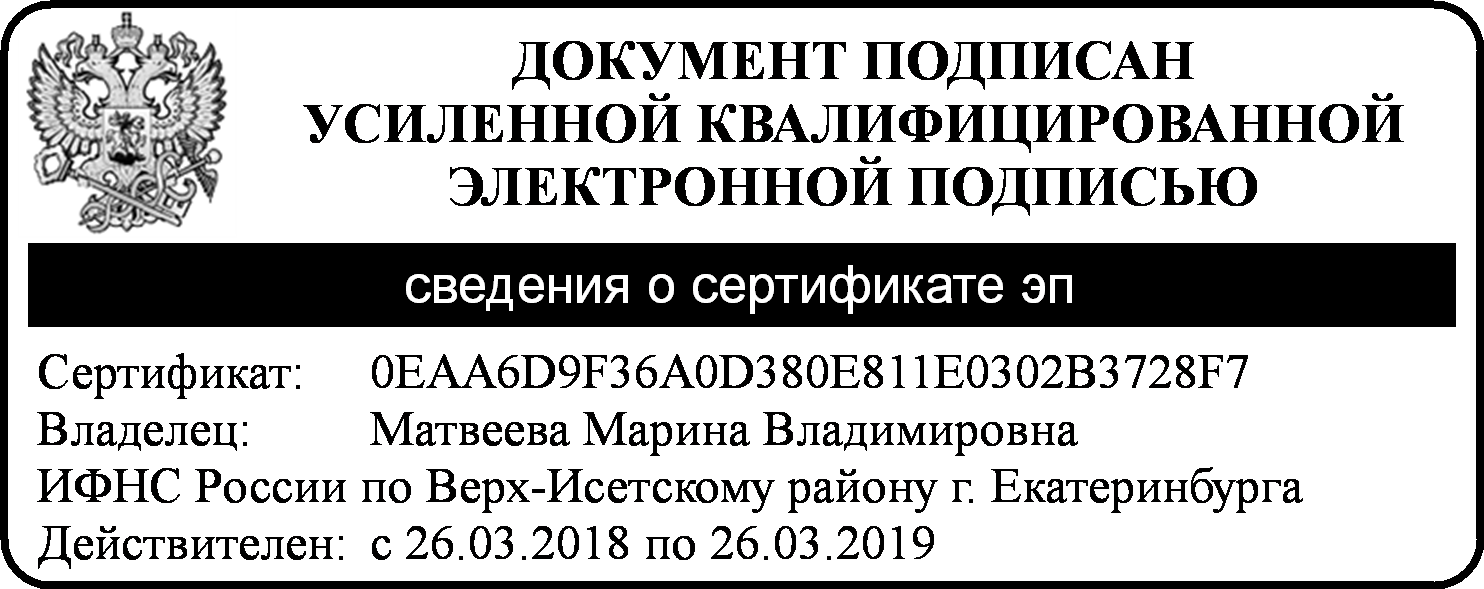 